AKTIVITAS SEDIAAN GEL ANTI ACNE EKSTRAK ETANOL LIMBAH RAMBUT JAGUNG (Zea mays L.) TERHADAP Propionibacterium acneSKRIPSIOLEH :NUR RISKA YANTI NSTNPM. 162114040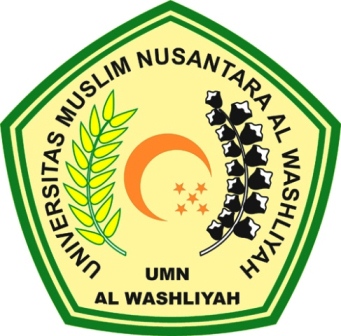 PROGRAM STUDI SARJANA FARMASIFAKULTAS FARMASIUNIVERSITAS MUSLIM NUSANTARA AL-WASHLIYAHMEDAN2020AKTIVITAS SEDIAAN GEL ANTI ACNE EKSTRAK ETANOL LIMBAH RAMBUT JAGUNG (Zea mays L.) TERHADAP Propionibacterium acneSKRIPSIDiajukan untuk melengkapi dan memenuhi syarat-syarat untuk memperoleh Gelar Sarjana Farmasi Pada Program Studi Farmasi Fakultas Farmasi Universitas Muslim Nusantara Al-WashliyahOLEH :NUR RISKA YANTI NSTNPM. 162114040PROGRAM STUDI SARJANA FARMASIFAKULTAS FARMASIUNIVERSITAS MUSLIM NUSANTARA AL-WASHLIYAHMEDAN2020